Besluitenlijst College van 8 november 2021Beheer patrimonium en infrastructuur	64.	Renovatie van kleedkamers op de sportzone 't Rosco. Goedkeuring lastvoorwaarden en gunningswijze.	65.	rechtsgeding Stad Ronse-Discodan betreffende groutspecie in de riolering van de Peperstraat. Beslissing.Organisatieontwikkeling	66.	Personeel Stad. Vrijwillig ontslag teamleider gebouwen - elektriciën C1-C3. Beslissing.Varia	67.	Agenda gemeenteraad 22 november 2021. Kennisname.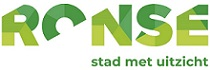 